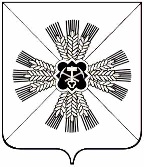 КЕМЕРОВСКАЯ ОБЛАСТЬАДМИНИСТРАЦИЯ ПРОМЫШЛЕННОВСКОГО МУНИЦИПАЛЬНОГО ОКРУГАПОСТАНОВЛЕНИЕот «19» апреля 2021 г. № 696-Ппгт. ПромышленнаяОб итогах реализации в 2020 году муниципальной программы «Функционирование органов местного самоуправления Промышленновского муниципального округа» на 2018 - 2023 годыЗаслушав и обсудив на коллегии администрации Промышленновского муниципального округа  информацию  заместителя главы Промышленновского муниципального округа А.А. Зарубиной об итогах реализации в 2020 году муниципальной программы «Функционирование органов местного самоуправления Промышленновского муниципального округа» на 2018 - 2023 годы (далее – программа):Принять к сведению информацию об исполнении программы. Директору программы обеспечить выполнение мероприятий и индикаторов муниципальной программы «Функционирование органов местного самоуправления  Промышленновского муниципального округа» на 2018 - 2023 годы.Настоящее постановление подлежит размещению на официальном сайте администрации Промышленновского муниципального округа в сети Интернет.Контроль за исполнением настоящего постановления возложить на заместителя главы Промышленновского муниципального округа  А.А. Зарубину. Настоящее постановление вступает в силу со дня подписания.Исп. Л.Н.Жданова  Тел. 71917                                   ГлаваПромышленновского муниципального округа Д.П. Ильин